                                                                         k© r.t. yvonne van esch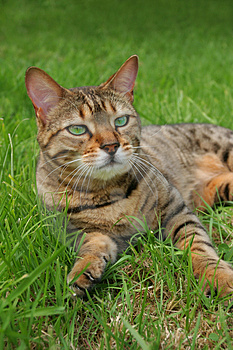 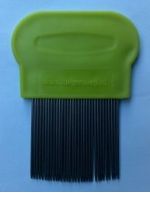 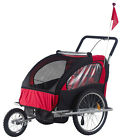       kat     kam      kar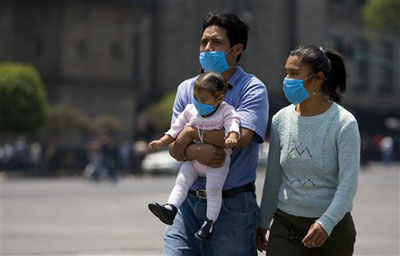 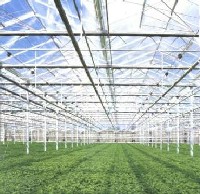 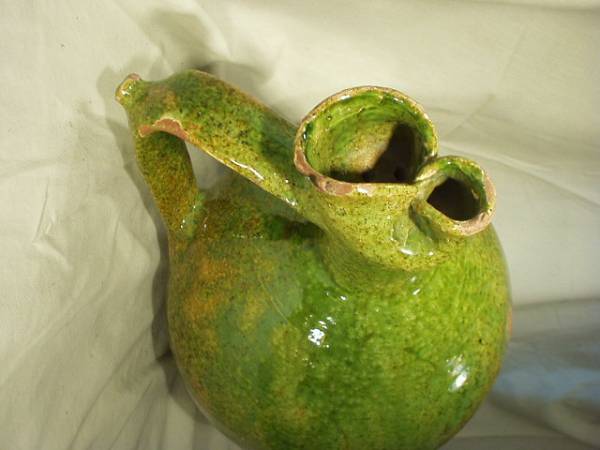       kap       kas      kan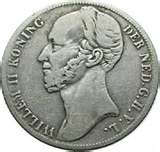 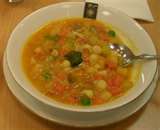 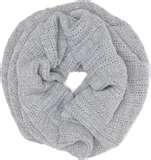      kop      kom       kol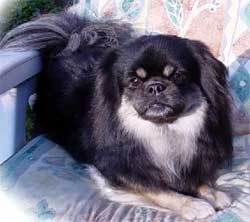 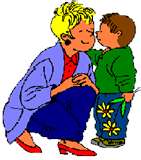 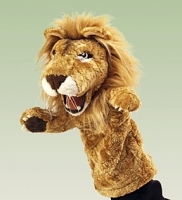        kef      kus     bek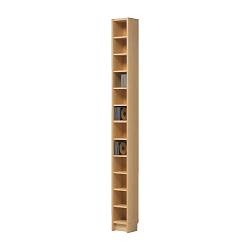 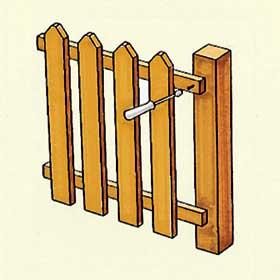 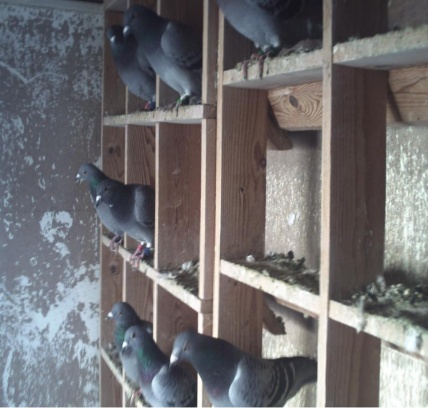       rek      hek      hok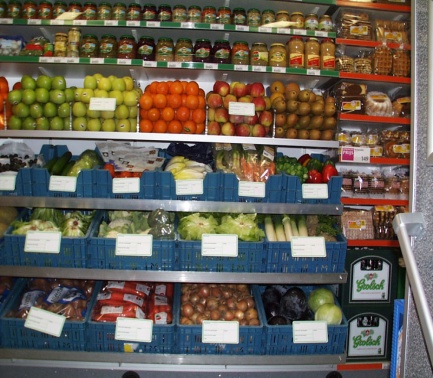 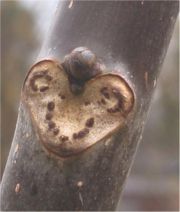 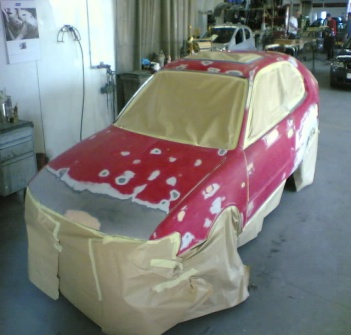       vak      tak     lak